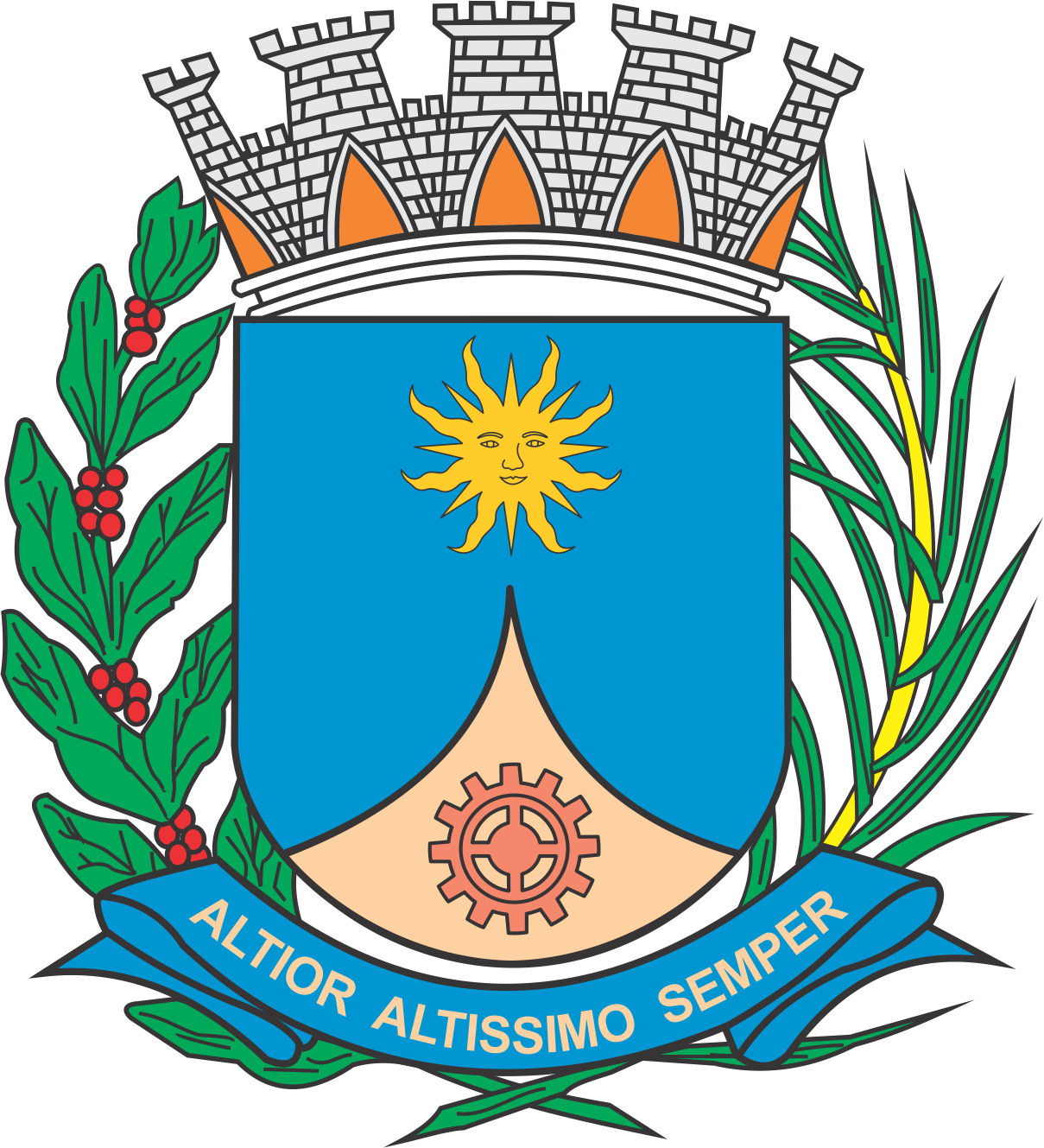 CÂMARA MUNICIPAL DE ARARAQUARAAUTÓGRAFO NÚMERO 126/2019PROJETO DE LEI NÚMERO 096/2019INICIATIVA: VEREADOR E PRESIDENTE TENENTE SANTANADenomina Rua Antonio Retamero Filho via pública do Município.		Art. 1º  Fica denominada Rua Antonio Retamero Filho a via pública da sede do Município conhecida como Rua “02”, do loteamento denominado Parque Residencial Jatobá, com início na Avenida Valério Dosualdo e término na Avenida “01”, no mesmo loteamento. 		Art. 2º  Esta lei entra em vigor na data de sua publicação.		CÂMARA MUNICIPAL DE ARARAQUARA, aos 02 (dois) dias do mês de maio do ano de 2019 (dois mil e dezenove).TENENTE SANTANAPresidente